ПОЛОЖЕНИЕ о группе кратковременного пребыванияМДОУ «Детский сад  № 6  п.Новосадовый Белгородского района Белгородской области»Общие положения1.1. Настоящее Положение разработано для МДОУ «Детский сад  № 6  п.Новосадовый Белгородского района Белгородской области» (далее по тексту - Учреждение) и направлено на реализацию положений Международной конвенции о правах ребенка, статьи 43 Конституции Российской Федерации, закона РФ «Об основных гарантиях прав ребёнка» от 24.07.98 №124-ФЗ, Федерального закона от 29.12.2012г. №273-ФЗ «Об образовании в Российской Федерации».1.2. Положение предназначено для регулирования процесса создания и функционирования групп кратковременного пребывания, создаваемых на базе образовательного учреждения для детей, не посещающих дошкольные образовательные учреждения.1.3.  Положение определяет взаимоотношения Учреждения, в котором создается группа кратковременного пребывания, с Учредителем, направления деятельности этой группы, взаимодействие участников образовательных отношений.1.4. Группа кратковременного пребывания (далее — Группа) является структурной единицей образовательного Учреждения, которая обеспечивает реализацию прав ребёнка на получение образования, на охрану жизни, укрепление здоровья, адекватное физическое и психическое развитие.1.5. В своей деятельности Учреждение, имеющее в своём составе группы кратковременного пребывания, руководствуется Законом РФ «Об образовании», Типовыми положениями об образовательных учреждениях, другими законодательными и нормативными документами по вопросам образования, социальной защиты прав и интересов детей.1.6. Основными функциями Группы кратковременного пребывания являются:охрана жизни и здоровья детей;коррекция физического и психического развития и здоровья детей;обеспечение интеллектуального и личностного развития ребёнка;забота об эмоциональном благополучии каждого ребёнка;координация деятельности органов местной власти в целях обеспечения потребности населения в получении дошкольного образования детьми, не посещающими детские сады.Порядок создания группы кратковременного пребыванияОткрытие и закрытие групп кратковременного пребывания осуществляется Учреждением по согласованию с управлением образования администрации Белгородского района с учётом потребности населения, на основании настоящего Положения.2.2. Помещения Группы должны отвечать требованиям Санитарно-гигиенических правил и нормативов, правилам пожарной безопасности.2.3. Для работы Группы необходимы следующие документы:заявления родителей о зачислении;договор с родителями (законными представителями);медицинское заключение о состоянии здоровья ребёнка;режим дня группы;схема распределения непосредственной образовательной деятельности;списочный состав детей;образовательные программы;планирование воспитательно-образовательной работы;табель посещаемости.2.4. Комплектование группы кратковременного пребывания осуществляется по одновозрастному принципу.2.5. Зачисление детей производится на основании заявления родителей, (законных представителей), направления управления образования администрации Белгородского района, договора с родителями (законными представителями), при наличии медицинской карты ребёнка.2.6. Группа кратковременного пребывания работает на базе массовых групп.Порядок функционирования группы кратковременного пребывания3.1. Цель создания Группы: подготовка детей раннего и младшего дошкольного возраста к поступлению в ОУ.Задачи:наиболее полное удовлетворение запросов семьи, общества;обеспечение полноценного развития детей, их социализации в коллективе сверстников и взрослых;оказание помощи родителям в вопросах воспитания и обучения детей, оказание образовательной услуги, организация присмотра и ухода за детьми дошкольного возраста.3.2. Группа кратковременного пребывания создаётся на учебный год с 01.09. по 30.05.3.3. Режим посещения группы: пять дней в неделю (понедельник- пятница), три часа в день (с 09.00 до 12.00).3.4. Количество детей до 6 человек, в возрасте от 2 до 4 лет.3.5.  Сотрудники, работающие с детьми,  несут полную ответственность:за жизнь и здоровье детей во время их пребывания в Учреждении до передачи родителям (законным представителям);за выполнение внутренних локальных актов  Учреждения;за качество образовательной услуги;за ведение необходимой отчетной документации.Организация образовательной деятельности4.1. Содержание образовательного процесса, планирование непосредственно образовательной деятельности для детей группы кратковременного пребывания определяется образовательной программой, возрастом детей и посещаемой группой. 4.2.Образовательный процесс включает педагогические технологии, обеспечивающие индивидуальное, личностно-ориентированное развитие ребёнка с учётом социального заказа родителей.4.3. Продолжительность непосредственно образовательной деятельности и режим работы Группы организуется с учётом гигиенических требований к максимальной нагрузке на детей дошкольного возраста в организованных формах обучения.Участники образовательного процесса, их права и обязанности5.1. Участниками образовательного процесса в группе кратковременного пребывания являются воспитанники, их родители (законные представители), и педагогические работники Учреждения.5.2. Права, социальные гарантии и обязанности работников, занятых в группе кратковременного пребывания, определяются законодательством Российской Федерации, Уставом Учреждения, локальными актами Учреждения, регламентирующими деятельность группы кратковременного пребывания, трудовым договором, определяющими функциональные обязанности работников.5.3. Права и обязанности родителей (законных представителей) определяются Уставом Учреждения, локальными актами Учреждения, регламентирующими деятельность группы, договором, определяющим взаимоотношения родителей и Учреждения.5.4. Управление деятельностью группы кратковременного пребывания осуществляется руководителем Учреждения.5.5. Деятельность группы может быть прекращена в случае нецелесообразности ее содержания или ликвидации Учреждения.Принято: 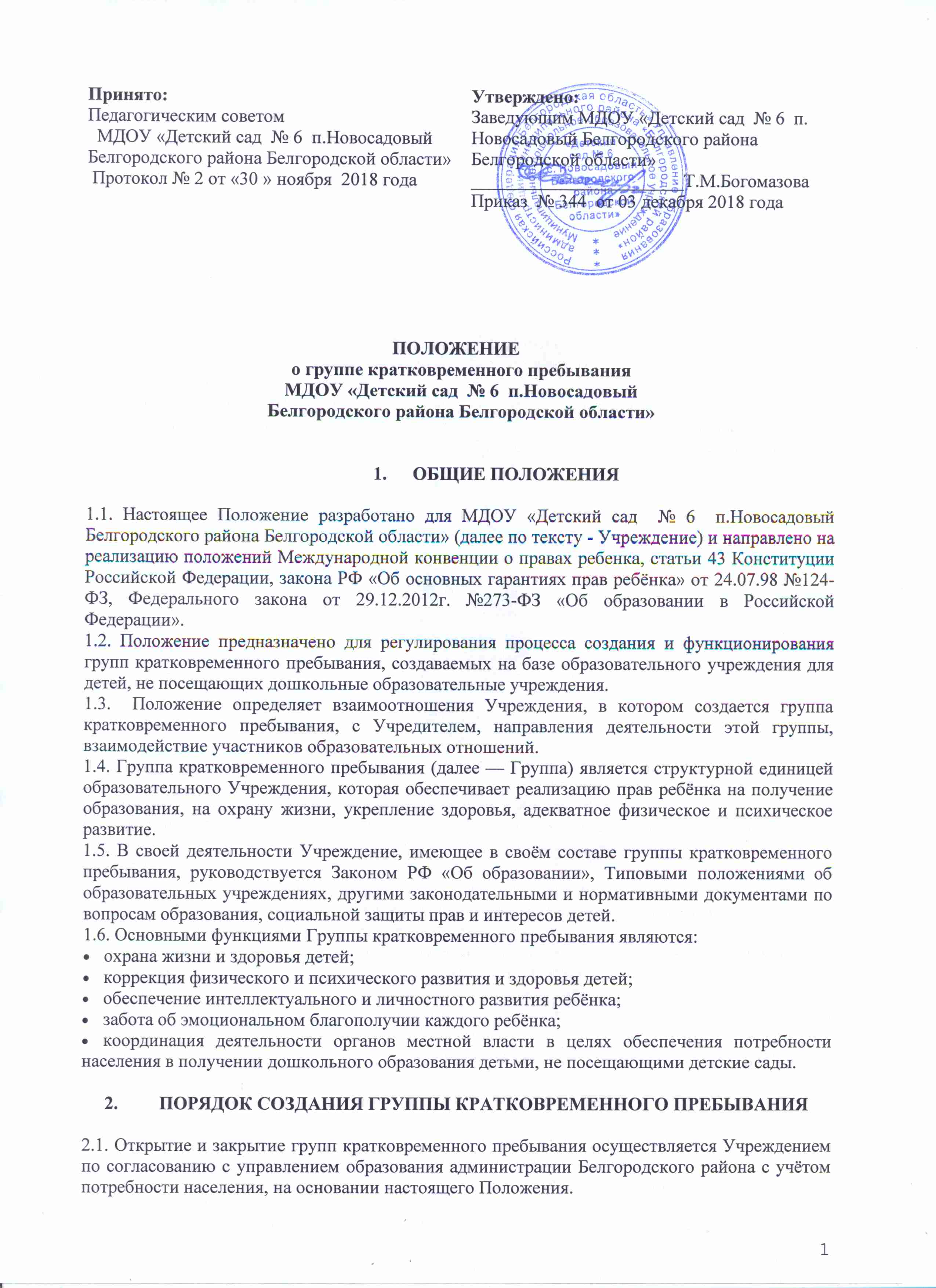 на Общем собрании  работников  МДОУ «Детский сад  № 6  п.НовосадовыйБелгородского района Белгородской области» Протокол № 2 от «17 » сентября  2018 годаУтверждено:Заведующим МДОУ «Детский сад  № 6  п. Новосадовый Белгородского района Белгородской области»_______________________Т.М.Богомазова Приказ  № 266  от 17 сентября 2018 года